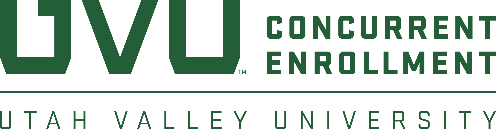 COURSE #	ESFF 1000							Introduction to Emergency Services and Ability Testing		2018-2019InstructorInstructor: Phone: Email: Office Hours: CourseCourse DescriptionThis is a Concurrent Enrollment Course, offering both high school credit through ______________ High School and college credit through Utah Valley University.  Credit from this course is transferable to all colleges and universities.  Contact the receiving institution for how the credits will be applied.Provides aspiring firefighters with information needed to pass various physical ability tests. Explores the background and development of tests, including the role the Candidate Physical Ability Test plays in the Wellness Fitness Initiative. Outlines principles for designing and implementing an effective training program.Department Commentary: The purpose of this course is to provide students an overview of emergency services. The course discusses the history and background of the fire service; Teaches terms and definitions, and concepts of NFPA 1001 (Professional Qualifications for Firefighters) including fire behavior, ventilation, rescue, forcible entry, ladders, ropes and knots, self-contained breathing apparatus, fire streams, fire hose, salvage, overhaul, fire suppression techniques, communications, fire sprinklers, and fire inspections. Also includes the firefighter selection and hiring process.Catalog DescriptionExplores career opportunities and job requirements of fire and rescue emergency services. Discusses the various duties within emergency services, including structural firefighting, wildland fire fighting, technical rescue, hazardous materials control, fire protection, fire investigations, and incident command. Explains the employment testing and selection processes of federal, state, municipal, and industrial emergency service organizations. Develops basic emergency skills in hazard recognition, response organization, and fire extinguisher use. Course PrerequisitesThis class is available to all high school students in good academic standing.  High school prerequisites apply.  Course Objectives or Learning OutcomesUpon successful completion of this course, students should be able to:Describe the career opportunities within fire and rescue emergency services.Describe the employment process and requirements of various emergency services organizations.Choose an educational path that will lead towards career goals.Identify the roles and responsibilities of fire and rescue emergency services. Describe various firefighter physical ability tests.Identify key factors for successful completion of various firefighter physical ability tests.Describe the importance of a lifelong fitness program.Create individual wellness and fitness plans.At the beginning and end of this course students will take a physical fitness assessment.  It is very important that the pre-assessment portion be completed in the first week. At the end of the semester a post assessment will be completed where students will evaluate goals set during the pre-assessment. Also in the first week, students are expected to select a fitness tracker and begin logging their weekly exercise.  Planning time for regular weekly exercise is essential in order to achieve fitness goals. Expect to spend at least 30 minutes each day (5-6 days per week) exercising, recording and reviewing your fitness plan.Candidate Physical Ability Test Orientation GuideThis candidate physical ability test (CPAT) consists of eight separate events. The CPAT is a sequence of events requiring you to progress along a predetermined path from event to event in a continuous manner. This test was developed to allow fire departments to obtain pools of trainable candidates who are physically able to perform essential job tasks at fire scenes. This is a pass/fail test based on a validated maximum total time of 12 minutes or less.In these events, you wear a 50-pound (22.68-kg) vest to simulate the weight of self-contained breathing apparatus (SCBA) and fire fighter protective clothing. An additional 25 pounds (11.34 kg), using two 12.5-pound (5.67-kg) weights that simulate a high-rise pack (hose bundle), is added to your shoulders for the stair climb event.Throughout all events, you must wear long pants, a hard hat with chin strap, work gloves and footwear with no open heel or toe. Watches and loose or restrictive jewelry are not permitted.All props were designed to obtain the necessary information regarding your physical ability. The tools and equipment were chosen to provide the highest level of consistency, safety and validity in measuring your physical abilities. A schematic drawing of the CPAT is included in this orientation material; however, the course layout may vary in order to conform to the fire department's test area. The events and distances between events are always the same.The events are placed in a sequence that best simulates fire scene events while allowing an 85-foot (25.91-m) walk between events. To ensure the highest level of safety and to prevent exhaustion, no running is allowed between events. This walk allows you approximately 20 seconds to recover and regroup before each event.To ensure scoring accuracy by eliminating timer failure, two stopwatches are used to time the CPAT. One stopwatch is designated as the official test time stopwatch, the second is the backup stopwatch. If mechanical failure occurs, the time on the backup stopwatch is used. The stopwatches are set to the pass/fail time and countdown from 14 minutes. If time elapses prior to completion of the test, the test is concluded and you fail the test.Event 1	Stair ClimbEquipmentThis event uses a StepMill stair climbing machine. The machine is positioned with one side up against a wall and an elevated proctor platform on the side opposite the wall. A single handrail on the wall side is available for you to grasp while mounting and dismounting the StepMill. Additional steps are placed at the base of the StepMill to assist you in mounting the StepMill.Purpose of EvaluationThis event is designed to simulate the critical tasks of climbing stairs in full protective clothing while carrying a high-rise pack (hose bundle) and climbing stairs in full protective clothing carrying fire fighter equipment. This event challenges your aerobic capacity, lower body muscular endurance and ability to balance. This event affects your aerobic energy system as well as the following muscle groups: quadriceps, hamstrings, glutes, calves, and lower back stabilizers.EventFor this event, you must wear two 12.5-pound (5.67-kg) weights on your shoulders to simulate the weight of a high-rise pack. Prior to the initiation of the timed CPAT, there is a 20-second warm-up on the StepMill at a set stepping rate of 50 steps per minute. During this warm-up period, you are permitted to dismount, grasp the rail or hold the wall to establish balance and cadence. If you fall or dismount the StepMill during the 20-second warm-up period, you must remount the StepMill and restart the entire 20-second warm-up period. You are allowed to restart the warm-up period twice. The timing of the test begins at the end of this warm-up period when the proctor who calls the word "START." There is no break in time between the warm-up period and the actual timing of the test. For the test, you must walk on the StepMill at a set stepping rate of 60 steps per minute for 3 minutes. This concludes the event. The two 12.5-pound (5.67-kg) weights are removed from your shoulders. Walk 85 feet (25.91 m) within the established walkway to the next event.	'FailuresIf you fall or dismount the StepMill three times during the warm-up period, you fail the test. If you fall, grasp any of the test equipment or dismount the StepMill after the timed CPAT begins, the test is concluded and you fail the test. During the test, you are permitted to touch the wall or handrail for balance only momentarily. However, if the wall or handrail is grasped or touched for an extended period of time, or if the wall or handrail is used for weight bearing, you are warned. .Only two warnings are given. The third infraction constitutes a failure, the test time is concluded and you fail the test.Event 2	Hose DragEquipmentThis event uses an uncharged fire hose with a hoseline nozzle. The hoseline is marked at 8 feet (2.24 m) past the coupling at the nozzle to indicate the maximum amount of hose you are permitted to drape across your shoulder or chest. The hoseline is also marked at 50 feet (15.24 m) past the coupling at the nozzle to indicate the amount of hoseline that you must pull into a marked boundary box before completing the test.Purpose of EvaluationThis event is designed to simulate the critical tasks of dragging an uncharged hoseline from the fire apparatus to the fire occupancy and pulling an uncharged hoseline around obstacles while remaining stationary. This event challenges your aerobic capacity, lower body muscular strength and endurance, upper back muscular strength and endurance, grip strength and endurance, and anaerobic endurance. This event affects your aerobic and anaerobic energy systems as well as the following muscle groups: quadriceps, hamstrings, glutes, calves, lower back stabilizers, biceps, deltoids, upper back, and muscles of the forearm and hand (grip).EventFor this event, you must grasp a hoseline nozzle attached to 200 feet (60 m) of 1 3/4-inch (44-mm) hose. Place the hoseline over your shoulder or across your chest, not exceeding the 8-foot (2.24-m) mark. You are permitted to run during the hose drag. Drag the hose 75 feet (22.86 m) to a pre-positioned drum, make a 90° turn around the drum, and continue an additional 25 feet (7.62 m). Stop within the marked 5 foot x 7 foot (1.52 m x 2.13 m) box, drop to at least one knee and pull the hoseline until the hoseline's 50-foot (15.24-m) mark crosses the finish line. During the hose pull, you must keep at least one knee in contact with the ground and knee(s) must remain within the marked boundary lines. This concludes the event. Walk 85 feet (25.91 m) within the established walkway to the next event.FailuresDuring the hose drag, if you fail to go around the drum or go outside of the marked path (cones), the test time is concluded and you fail the test. During, the hose pull, you are warned if at least one knee is not kept in contact with the ground. The second infraction constitutes a failure, the test time is concluded and you fail the test. During hose pull, you are warned if your knees go outside the marked boundary line. The second infraction constitutes a failure, the test time is concluded and you fail the test.Event 3	Equipment CarryEquipmentThis event uses two saws and a tool cabinet replicating a storage cabinet on a fire truck.Purpose of EvaluationThis event is designed to simulate the critical tasks of removing power tools from a fire apparatus, carrying them to the emergency scene and returning the equipment to the fire apparatus. This event challenges your aerobic capacity, upper body muscular strength and endurance, lower body muscular endurance, grip endurance, and balance. This event affects your aerobic energy system as well as the following muscle groups: biceps, deltoids, upper back, trapezius, muscles of the forearm and hand (grip), glutes, quadriceps, and hamstrings.EventFor this event, you must remove the two saws from the tool cabinet, one at a time, and place them on the ground. Pick up both saws, one in each hand, and carry them while walking 75 feet (22.86 m) around the drum, then back to the starting point. You are permitted to place the saw(s) on the ground and adjust your grip. Upon return to the tool cabinet, place the saws on the ground, pick up each saw one at a time, and replace the saw in the designated space in the cabinet. This concludes the event. Walk 85 feet (25.91 m) within the established walkway to the next event.FailuresIf you drop either saw on the ground during the carry, the test time is concluded and you fail the test. You receive one warning for running. The second infraction constitutes a failure, the test time is concluded and you fail the test.Event 4	Ladder Raise and ExtensionEquipmentThis event uses two 24-foot (7.32-m) fire department ladders. For your safety, a retractable lanyard is attached to the ladder that you raise.Purpose of EvaluationThis event is designed to simulate the critical tasks of placing a ground ladder at a fire structure and extending the ladder to the r. or window. This event challenges your aerobic capacity, upper body muscular strength, lower body muscular strength, balance, grip strength, and anaerobic endurance. This event affects your aerobic and anaerobic energy systems as well as the following muscle groups: biceps, deltoids, upper back, trapezius, muscles of the forearm and hand (grip), glutes, quadriceps, and hamstrings.EventFor this event, you must walk to the top rung of the 24-foot (7.32-m) aluminum extension ladder, lift the unhinged end from the ground, and walk it up until it is stationary against the wall. This must be done in a hand over hand fashion, using each rung until the ladder is stationary against the wall. You must not use the ladder rails to raise the ladder. Immediately proceed to the pre-positioned and secured 24-foot (7.32-m) aluminum extension ladder, stand with both feet within the marked box of 36 inches x 36 inches (91.44 cm x 91.44 cm), and extend the fly section hand over hand until it hits the stop. Then, lower the fly section hand over hand in a controlled fashion to the starting position. This concludes the event. Walk 85 feet (25.91 m) within the established walkway to the next event.FailuresIf you miss any rung during the raise, one warning is given. The second infraction constitutes a failure, the test time is concluded and you fail the test. If you allow the ladder to fall to the ground or the safety lanyard is activated because you released your grip on the ladder, the test time is concluded and you fail the test. If during the ladder extension, your feet do not remain within marked boundary lines, one warning is given. The second infraction constitutes a failure, the test time is concluded and you fail the test. If you do not maintain control of the ladder in a hand over hand manner, or let the rope halyard slip in an uncontrolled manner, your test time is concluded and you fail the test.Event 5	Forcible EntryEquipmentThis event uses a mechanized device located 39 inches (1 m) off the ground that measures cumulative force and a 10-pound (4.54-kg) sledgehammer.Purpose of EvaluationThis event is designed to simulate the critical tasks of using force to open a locked door or to breach a wall. This event challenges your aerobic capacity, upper body muscular strength and endurance, lower body muscular strength and endurance, balance, grip strength and endurance, and anaerobic endurance. This event affects your aerobic and anaerobic energy systems as well as the following muscle groups: quadriceps, gluts, triceps, upper back, trapezius, and muscles of the forearm and hand (grip).For this event, you must use a 10-pound (4.54-kg) sledgehammer to strike the measuring device in the target area until the buzzer is activated. During this event, you-must keep your feet outside the toe-box at all times. After the buzzer is activated, place the sledgehammer on the ground. This concludes the event. Walk 85 feet (25.91 m) within the established walkway to the next event.FailuresIf you do not maintain control of the sledgehammer and release it from both hands while swinging, it constitutes a failure, the test time is concluded and you fail the test. If you step inside the toe-box, one warning is given. The second infraction constitutes a failure, the test time is concluded and you fail the test.Event 6	SearchEquipmentThis event uses an enclosed search maze that has obstacles and narrowed spaces.Purpose of EvaluationThis event is designed to simulate the critical task of searching for a fire victim with limited visibility in an unpredictable area. This event challenges your aerobic capacity, upper body muscular strength and endurance, agility, balance, anaerobic endurance, and kinesthetic awareness. This event affects your aerobic and anaerobic energy systems as well as the following muscle groups: muscles of the chest, shoulder, triceps, quadriceps, abdominal, and lower back.EventFor this event, you must crawl through a tunnel maze that is approximately 3 feet (91.44 cm) high, 4 feet (121.92 cm) wide and 64 feet (19.51 m) in length with two 90° turns. At a number of locations in the tunnel, you must navigate around, over and under obstacles. In addition, at two locations, you must crawl through a narrowed space where the dimensions of the tunnel are reduced. Your movement is monitored through the maze. If for any reason, you choose to end the event, call out or rap sharply on the wall or ceiling and you will be assisted out of the maze. Upon exit from the maze, the event is concluded. Walk 85 feet (25.91 m) within the established walkway to the next event.FailuresA request for assistance that requires the opening of the escape hatch or opening of the entrance/exit covers constitutes a failure, the test time is concluded and you fail the test.Event 7	RescueEquipmentThis event uses a weighted mannequin equipped with a harness with shoulder handles.Purpose of EvaluationThis event is designed to simulate the critical task of removing a victim or injured partner from a fire scene. This event challenges your aerobic capacity, upper and lower body muscular strength and endurance, grip strength and endurance, and anaerobic endurance. This event affects your aerobic and anaerobic energy systems as well as the following muscle groups: quadriceps, hamstrings, gluts, abdominal, torso rotators, lower back stabilizers, trapezius, deltoids, latissimus dorsi, biceps, and muscles of the forearm and hand (grip).EventFor this event, you must grasp a 165-pound (74.84-kg) mannequin by the handle(s) on the shoulder(s) of the harness (either one or both handles are permitted), drag it 35 feet (10.67 m) to a pre-positioned drum, make a 180° turn around the drum, and continue an additional 35 feet (10.67 m) to the finish line. You are not permitted to grasp or rest on the drum. It is permissible for the mannequin to touch the drum. You are permitted to drop and release the mannequin and adjust your grip. The entire mannequin must be dragged until it crosses the marked finish line. This concludes the event. Walk 85 feet (25.91 m) within the established walkway to the next event.FailuresIf you grasp or rest on the drum at any time, one warning is given. The second infraction constitutes a failure, the test time is concluded and you fail the test.Event 8	Ceiling Breach and PullEquipmentThis event uses a mechanized device that measures overhead push and pull forces and a pike pole. The pike pole is a commonly used piece of equipment that consists of a 6-foot long pole with a hook and point attached to one end.Purpose of EvaluationThis event is designed to simulate the critical task of breaching and pulling down a ceiling to check for fire extension. This event challenges your aerobic capacity, upper and lower body muscular strength and endurance, grip strength and endurance, and anaerobic endurance. This event affects your aerobic and anaerobic energy systems as well as the following muscle groups: quadriceps, hamstrings, gluts, abdominal, torso rotators, lower back stabilizers, deltoids, trapezius, triceps, biceps, and muscles of the forearm and hand (grip).EventFor this event, you must remove the pike pole from the bracket, stand within the boundary established by the equipment frame, and place the tip of the pole on the painted area of the hinged door in the ceiling. Fully push up the 60-pound hinged door in the ceiling with the pike pole three times. Then, hook the pike pole to the 80-pound ceiling device and pull the pole down five times. Each set consists of three pushes and five pulls. Repeat the set four times. You are permitted to stop and, if needed, adjust your grip. Releasing your grip or allowing the pike pole handle to slip, without the pike pole falling to the ground, does not result in a warning or constitute a failure. You are permitted to re-establish your grip and resume the event. If you do not successfully complete a repetition, the proctor calls out "MISS" and you must push or pull the apparatus again to complete the repetition. This event and the total test time ends when you complete the final pull stroke repetition as indicated by a proctor who calls out "TIME."FailuresOne warning is given if you drop the pike pole to the ground. If you drop the pike pole, you must pick it up without proctor assistance and resume the event. The second infraction constitutes a failure, the test time is concluded and you fail the test. If your feet do not remain within the marked boundary lines, one warning is given. The second infraction constitutes a failure, the test time is concluded and you fail the test. Test FormsYou must present valid identification and sign a number of forms before taking the CPAT. Prior to the start of the CPAT you must complete the Sign-in Form. You are provided an opportunity to review a video detailing the CPAT and the failure points. It is your responsibility to ask questions if you do not understand any parts of the test events or procedures. You are required to complete the Waiver and Release Form. At the conclusion of the CPAT, you must sign the CPAT Evaluation Form. Additionally, prior to leaving the rehabilitation area, you must complete and sign the Rehabilitation Form. If you fail to complete and sign any of these forms you fail the CPAT.Required Text and MaterialsText: Fire & Emergency Services Orientation & Terminology
Publisher: FPP/IFSTA; 5th Revised Edition (March 1, 2011)Department PoliciesAssessmentYour grade for this class will become part of your permanent college transcript and will affect your GPA.  A low grade in this course can affect college acceptance and scholarship eligibility.Assignment DetailCase Studies –There will be several case studies to analyze and respond to.  Students will be required to compare their experience with that of those featured in the case study and write a 100-word reflection.Discussions –In order to earn maximum points for Discussion participation, students must completely address the question and provide evidence to support their answers. Initial posts should be submitted by Wednesday and follow up posts to two other student posts should be submitted by Sunday.Discussions are also a great way for sharing discoveries as well as tips and tricks for accomplishing the assignments. Feel free to share online resources you find helpful.  Some discussions are public reflections and follow up responses are optional.  For these discussions where a follow up posts are not required, initial posts should be made by Wednesday to allow other students time to benefit from your reflection. Quizzes –All quizzes are opportunities for learning and cover the material from the lesson. Quizzes are timed, open book/video, but NOT open neighbor and must be completed individually. It is highly recommended that you prepare for the quizzes by spending adequate time and attention on the lesson materials.Goal setting paper–See instructor for instructions/criteria for this assignment.Final Exam –The final exam is a comprehensive, multiple choice, 100 question test administered online. The final exam is timed, open book/video, but NOT open neighbor and must be completed individually. It is highly recommended that you prepare for the exam by spending adequate time and attention on the lesson materials.Grading Scale		A   = 100-93		B - = 82-80		D+ = 69-67		A - = 92-90		C+ = 79-77		D   = 66-63		B+ = 89-87		C   = 76-73		D - = 62-60		B   = 86-83		C - = 72-70		F    = 59-0 Grades and CreditYour grade for this class will become part of your permanent college transcript and will affect your GPA.  A low grade in this course can affect college acceptance and scholarship eligibility.Grades are determined by instructors, based upon measures determined by the instructor and department and may include: evaluation of responses, written exercises and examinations, performance exercises and examinations, classroom/laboratory contributions, mastery of pertinent skills, etc. The letter grade “A” is an exceptional grade indicating superior achievement; “B” is a grade indicating commendable mastery; “C” indicates satisfactory mastery and is considered an average grade; “D” indicates substandard progress and insufficient evidence of ability to succeed in sequential courses; “E” (failing) indicates inadequate mastery of pertinent skills or repeated absences from class; “UW” indicates unofficial withdrawal from class.University PoliciesAcademic IntegrityUtah Valley University expects all students to maintain integrity and high standards of individual honesty in academic work, to obey the law, and to show respect for others. Students of this class are expected to support an environment of academic integrity, have the right to such an environment, and should avoid all aspects of academic dishonesty. Examples of academic dishonesty include plagiarizing, faking of data, sharing information during an exam, discussing an exam with another student who has not taken the exam, consulting reference material during an exam, submitting a written assignment which was authored by someone other than you, and/or cheating in any form.In keeping with UVU policy, evidence of academic dishonesty may result in a failing grade in the course and disciplinary review by the college.  Any student caught cheating will receive, at minimum, zero points on that particular assignment for the first offense.  A second offense can result in failing the course and will entail being reported to Student Advising.  Academic dishonesty includes, in part, using materials obtained from another student, published literature, and the Internet without proper acknowledgment of the source.   Additional information on this topic is published in the student handbook and is available on the UVU website.Student Code of ConductAll UVU students are expected to conduct themselves in an appropriate manner acceptable at an institution of higher learning. All students are expected to obey the law, to perform contracted obligations, to maintain absolute integrity and high standards of individual honesty in academic work, and to observe a high standard of conduct for the academic environment.The Student Rights and Responsibilities Code, or Code of Conduct, outlines for students what they can expect from the University and what the University expects of them.Students should review their Rights and Responsibilities. The Code of Conduct also outlines the process for academic appeals, and appeals related to misconduct and sanctions. It can be found at http://www.uvu.edu/studentconduct/students/Student Responsibilities You are expected to take an active role in the learning process by meeting course requirements as specified in written syllabi. Faculty members have the right to establish classroom standards of behavior and attendance requirements. You are expected to meet these requirements and make contact with faculty members when unable to do so. Withdrawal PolicyIf you do not wish to take this course or find that you are unable to continue, you should officially withdraw by the deadline stated in the current semester UVU Student Timetable.You can officially withdraw from a course by dropping it through the online registration system or the campus One Stop desk (BA 106) by the listed date. If you officially withdraw from a course by the "Last Day to Drop and Not Show on Transcript," the course will not appear on your academic transcripts. If you officially withdraw from a course by the "Last Day to Withdraw," a "W" will appear on your transcripts. Although your GPA will not be affected — a "W" will indicate that you chose to withdraw. If you fail to complete the course and do not drop it before the "Last Day to Withdraw," a "UW" or "E" (a failing grade) will appear on your transcripts.Withdrawing from a course may impact your financial aid status. For more information, see: UVU Financial Aid.Cheating and Plagiarism Policy ProceduresThis document was taken from the Utah Valley University Policy 541, The Student Rights and Responsibilities Code5.4.4 Each student is expected to maintain academic ethics and honesty in all its forms, including, but not limited to, cheating and plagiarism as defined hereafter: 1) Cheating is the act of using or attempting to use or providing others with unauthorized information, materials, or study aids in academic work. Cheating includes, but is not limited to, passing examination answers to or taking examinations for someone else, or preparing or copying another's academic work. 2) Plagiarism is the act of appropriating another person's or group's ideas or work (written, computerized, artistic, etc.) or portions thereof and passing them off as the product of one's own work in any academic exercise or activity. 3) Fabrication is the use of invented information or the falsification of research or other findings. Examples include but are not limited to: a) Citation of information not taken from the source indicated. This may include the incorrect documentation of secondary source materials.b) Listing sources in a bibliography not used in the academic exercise. c) Submission in a paper, thesis, lab report, or other academic exercise of falsified, invented, or fictitious data or evidence, or deliberate and knowing concealment or distortion of the true nature, origin, or function of such data or evidence. d) Submitting as your own any academic exercise (written work, printing, sculpture, etc.) prepared totally or in part by another.Students with DisabilitiesStudents who need accommodations because of a disability may contact the UVU Office of Accessibility Services (OAS), located on the Orem Campus in LC 312. To schedule an appointment or to speak with a counselor, call the OAS office at 801-863-8747. Deaf/Hard of Hearing individuals, email nicole.hemmingsen@uvu.edu or text 385-208-2677.Religious AccommodationsAt the beginning of each semester, you shall promptly review the course syllabus and class schedule and notify faculty to request an accommodation for sincerely held religious beliefs and practices using the Religious Accommodation Request Form.Dangerous BehaviorThe faculty member has the right to demand and secure the immediate removal of any person from the classroom whenever the faculty member determines, to the best of his or her knowledge or belief, that the person's actions are threatening or dangerous to students or themselves. If the faculty member cannot resolve a disruptive situation, the faculty member may request that the disruptive person(s) leave the classroom. If the disruptive person(s) will not leave voluntarily, the faculty member may call University Police for assistance. The incident shall be reported to the Dean of Students and to the Director of Judicial Affairs in accordance with Policy 541 Student Rights and Responsibilities Code.Discriminatory, Exclusionary, or Disruptive BehaviorFaculty members observing discriminatory, exclusionary, or disruptive behavior follow procedures described in UVU Policy 541 Student Rights and Responsibilities Code. 5.6AttendanceAttendance in this class is not mandatory due to the different learning preferences with each student. However, class will be held according to the schedule on the top of this syllabus. Chapters will be covered in class as listed in the semester schedule below. Class will consist of chapter reviews, discussion and group activities. Policies/ReferencesPolicy 541: Student Rights and Responsibilities Code https://www.uvu.edu/catalog/current/policies-requirements/student-rights-and-responsibilities.htmlPolicy 601: Classroom Instruction and Management. https://policy.uvu.edu/getDisplayFile/5750ed2697e4c89872d95664Policy 635: Faculty Rights and Professional Responsibilities. https://policy.uvu.edu/getDisplayFile/563a40bc65db23201153c27dDefinitionsSyllabus: An agreement between faculty and students that communicates course structure, schedule, student expectations, expected course outcomes, and methods of assessment to students.Dropping the Class_________ is the last day to drop the course without it showing on your transcript. _________ is the last day to withdraw from the class. 
If you drop the high school class, you must also withdraw from the UVU class to avoid receiving a failing grade.Due dates and this syllabus may change at the instructor’s discretion due to the needs of the class members.